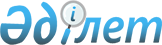 Об утверждении мероприятий по организации и финансированию общественных работ в 2011 году
					
			Утративший силу
			
			
		
					Постановление акимата Качирского района Павлодарской области от 28 июля 2011 года N 211/6. Зарегистрировано Департаментом юстиции Павлодарской области 19 августа 2011 года N 12-8-113. Утратило силу в связи с истечением срока действия (письмо руководителя аппарата акима Качирского района Павлодарской области от 27 августа 2014 года N 30/1-17/606)      Сноска. Утратило силу в связи с истечением срока действия (письмо руководителя аппарата акима Качирского района Павлодарской области от 27.08.2014 N 30/1-17/606).

      В соответствии с подпунктом 13) пункта 1 статьи 31 Закона Республики Казахстан от 23 января 2001 года "О местном государственном управлении и самоуправлении в Республике Казахстан", подпунктом 5) статьи 7, статьей 20 Закона Республики Казахстан от 23 января 2001 года "О занятости населения", Правилами организации и финансирования общественных работ, утвержденными постановлением Правительства Республики Казахстан от 19 июня 2001 года N 836, в целях содействия занятости безработных граждан акимат района ПОСТАНОВЛЯЕТ:



      1. Государственному учреждению "Отдел занятости и социальных программ Качирского района" организовать на договорной основе с предприятиями и организациями (по согласованию) общественные работы для безработных граждан района.



      2. Утвердить перечень организаций, виды, объем и конкретные условия общественных работ согласно приложению к настоящему постановлению.



      3. Государственному учреждению "Отдел финансов Качирского района" обеспечить своевременное финансирование из бюджета района в пределах выделенных средств.



      4. Настоящее постановление вводится в действие по истечении десяти календарных дней после дня его первого официального опубликования и распространяется на правоотношения, возникшие с 1 января 2011 года.



      5. Контроль за выполнением данного постановления возложить на заместителя акима района Марданову А.К.      Аким района                                Б. Бакауов

Приложение       

к постановлению акимата   

Качирского района     

от 28 июля 2011 года N 211/6 Перечень организаций, спрос, источники финансирования,

виды, объемы и конкретные условия общественных работ
					© 2012. РГП на ПХВ «Институт законодательства и правовой информации Республики Казахстан» Министерства юстиции Республики Казахстан
				Nп/пПеречень организацийСпрос (количество человек)Источник финансированияРазмер оплаты труда на одного безработногоВиды, объемы и конкретные условия общественных работ1.Государственное учреждение "Аппарат акима Теренкольского сельского округа"160бюджет района1 минимальная заработная плата1) посадка деревьев - 500 шт;

2) посадка кустарников - 100 шт;

3) разбивка цветников - 500 шт;

4) ликвидация свалок - 200 м3;

5) благоустройство памятников и обелисков - 1 шт. (4000 м2);

6) благоустройство внутридомовых территорий – 40000 м2;

7) количество вывезенного мусора – 1500 т;

8) буртовка свалок - 4920 м3;

9) весенняя обработка деревьев - 1000 шт;

10) площадь очищенных территории - 80 га2.Государственное учреждение "Аппарат акима Октябрьского сельского округа"15бюджет района1 минимальная заработная плата1) посадка деревьев - 190 шт;

2) разбивка цветников - 200 шт;

3) ликвидация свалок - 320 м3;

4) благоустройство памятников и обелисков 2 шт (50 м2);

5) благоустройство внутридомовых территорий - 2600 м2;

6) количество вывезенного мусора - 800 т;

7) буртовка свалок - 850 м3;

8) весенняя обработка деревьев - 100 шт;

9) ремонт фасада зданий – 2 шт;

10) площадь очищенных территории - 12 га3.Государственное учреждение "Аппарат акима Бобровского сельского округа"8бюджет района1 минимальная заработная плата1) посадка деревьев - 200 шт;

2) посадка кустарников - 50 шт;

3) разбивка цветников - 100 шт;

4) ликвидация свалок - 80 м3;

5) ремонт фасада зданий - 1 шт;

6) благоустройство памятников и обелисков - 2 шт.(3080 м3);

7) благоустройство внутридомовых территорий - 2900 м2;

8) количество вывезенного мусора – 500 т;

9) буртовка свалок - 770 м3;

10) снесение ветхих строении - 2 шт (270т);

11) весенняя обработка деревьев - 165 шт;

12) площадь очищенных территории – 7 га4.Государственное учреждение "Аппарат акима Берегового сельского округа"12бюджет района1 минимальная заработная плата1) посадка деревьев - 80 шт;

2) разбивка цветников - 150 шт;

3) ликвидация свалок - 100 м3;

4) ремонт фасада зданий - 1 шт;

5) благоустройство памятников и обелисков 2 шт (1000 м2);

6) благоустройство внутридомовых территорий - 4200 м2;

7) количество вывезенного мусора – 600 т;

8) буртовка свалок - 1500 м3;

9) снесение ветхих строении – 3 шт (150 т);

10) весенняя обработка деревьев - 50 шт;

11) площадь очищенных территории - 6 га5.Государственное учреждение "Аппарат акима Жана-Курлусского  сельского округа"8бюджет района1 минимальная заработная плата1) посадка деревьев - 60 шт;

2) разбивка цветников - 120 шт;

3) ликвидация свалок - (50 м3);

4) ремонт фасада зданий - 7 шт;

5) благоустройство памятников и обелисков - 180 м2;

6) благоустройство внутридомовых территорий - 20000 м2;

7) количество вывезенного мусора – 280 т;

8) буртовка свалок - 1470 м3;

9) снесение ветхих строении - 12 шт (200 т);

10) весенняя обработка деревьев - 200 шт;

11) площадь очищенных территории - 35 га6.Государственное учреждение "Аппарат акима Березовского сельского округа"11бюджет района1 минимальная заработная плата1) посадка деревьев - 50 шт;

2) посадка кустарников - 50 шт;

3) разбивка цветников - 50 шт;

4) ликвидация свалок - 85 м3;

5) благоустройство памятников и обелисков - 1150 м2;

6) благоустройство внутридомовых территорий - 150 м2;

7) количество вывезенного мусора – 600 т;

8) буртовка свалок - 430 м3;

9) снесение ветхих строении - 2 шт (330 т);

10) весенняя обработка деревьев - 25 шт;

11) площадь очищенных территории - 5,5 га7.Государственное учреждение "Аппарат акима Воскресенского сельского округа"10бюджет района1 минимальная заработная плата1) посадка деревьев - 100 шт;

2) разбивка цветников - 40 шт;

3) ликвидация свалок - 160 м3;

4) благоустройство памятников и обелисков – 1 шт (5000 м2);

5) благоустройство внутридомовых территорий - 26500 м2;

6) количество вывезенного мусора – 300 т;

7) буртовка свалок - 1600 м3;

8) весенняя обработка деревьев - 50 шт;

9) площадь очищенных территории - 5 га8.Государственное учреждение "Аппарат акима Верненского сельского округа"10бюджет района1 минимальная заработная плата1) посадка деревьев - 100 шт;

2) посадка кустарников - 20 шт;

3) разбивка цветников - 300 шт;

4) ликвидация свалок - 80 м3;

5) благоустройство памятников и обелисков - 1 шт (100 м2);

6) благоустройство внутридомовых территорий - 2000 м2;

7) количество вывезенного мусора – 200 т;

8) буртовка свалок - 2200 м3;

9) весенняя обработка деревьев - 20 шт;

10) площадь очищенных территории - 3 га9.Государственное учреждение "Аппарат акима Ивановского сельского округа"11бюджет

района1 минимальная заработная плата1) посадка деревьев - 200 шт;

2) посадка кустарников - 20 шт;

3) разбивка цветников - 150 шт;

4) ликвидация свалок - 25 м3;

5) ремонт фасадов здании - 1 шт;

6) благоустройство памятников и обелисков - 1 шт (400 м2);

7) благоустройство внутридомовых территорий - 1800 м2;

8) количество вывезенного мусора – 850 т;

9) буртовка свалок - 1600 м3;

10) весенняя обработка деревьев - 30 шт;

11) площадь очищенных территории - 4 га;

12) снесение ветхих строении - 4 шт (160 т)10.Государственное учреждение "Аппарат акима Федоровского сельского округа"11бюджет района1 минимальная заработная плата1) посадка деревьев - 140 шт;

2) разбивка цветников - 150 шт;

3) ликвидация свалок - 60 м3;

4) ремонт фасадов здании - 3 шт;

5) благоустройство памятников и обелисков - 2 шт (2200 м2);

6) благоустройство внутридомовых территорий - 1500 м2;

7) количество вывезенного мусора – 800 т;

8) буртовка свалок - 1000 м3;

9) весенняя обработка деревьев - 100 шт;

10) площадь очищенных территории - 7 га;

11) снесение ветхих строении - 4 шт (250 т)11.Государственное учреждение "Аппарат акима Коммунарского  сельского округа"11бюджет района1 минимальная заработная плата1) посадка деревьев -140 шт;

2) разбивка цветников - 80 шт;

3) ликвидация свалок - 60 м3;

4) благоустройство памятников и обелисков - 1 шт (20 м2);

5) количество вывезенного мусора – 150 т;

6) буртовка свалок - 1000 м3;

7) весенняя обработка деревьев - 110 шт;

8) площадь очищенных территории - 2,5 га12.Государственное учреждение "Аппарат акима Калиновского сельского округа"8бюджет района1 минимальная заработная плата1) посадка деревьев - 100 шт;

2) разбивка цветников - 100 шт;

3) ликвидация свалок - 70 м3;

4) ремонт фасадов здании - 2 шт;

5) благоустройство памятников и обелисков 1 шт (800 м2);

6) благоустройство внутридомовых территорий - 6200 м2;

7) количество вывезенного мусора – 800 т;

8) буртовка свалок - 2300 м3;

9) весенняя обработка деревьев - 60 шт;

10) площадь очищенных территории - 7 га13.Государственное учреждение "Аппарат акима Байконысского сельского округа"8бюджет района1 минимальная заработная плата1) посадка деревьев - 50 шт;

2) разбивка цветников - 50 шт;

3) ликвидация свалок - 50 м3;

4) ремонт фасадов здании - 1 шт;

5) благоустройство памятников и обелисков - 1 шт (300 м2);

6) благоустройство внутридомовых территорий - 2000 м2;

7) количество вывезенного мусора – 300 т;

8) буртовка свалок - 2340 м3;

9) весенняя обработка деревьев - 250 шт;

10) площадь очищенных территории - 12 га;

11) снесение ветхих строении - 5 шт (120 т)14.Государственное учреждение "Аппарат акима Песчанского сельского округа"27бюджет района1 минимальная заработная плата1) посадка деревьев - 200 шт;

2) разбивка цветников - 160 шт;

3) ликвидация свалок - 35 м3;

4) ремонт фасадов здании - 5 шт;

5) благоустройство памятников и обелисков - 2 шт (250 м2);

6) благоустройство внутридомовых территорий - 2500 м2;

7) количество вывезенного мусора – 1660 т;

8) буртовка свалок - 2400 м3;

9) весенняя обработка деревьев - 1400 шт;

10) площадь очищенных территории - 32 гаИтого по району:310